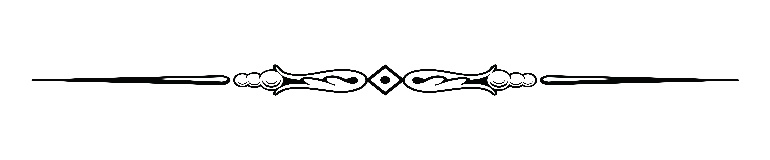 Parish Staff & Ministries Directorystignatiusofloyola@hbgdiocese.org      Financial Manager ~ Richard Deardorff ~ 717- 677-8012 or 717-420-3464 (cell)                                             rdeardorff@hbgdiocese.orgDirector of Religious Education ~ Deacon Steve Huete ~ shuete@hbgdiocese.orgAdministrative Assistant ~ Kristen DiDio ~ kdidio@hbgdiocese.orgBuildings & Grounds ~ JB Groff ~ 717-677-8012Music Ministry ~ Phil Mobley ~ 717-677-8012Altar Flowers 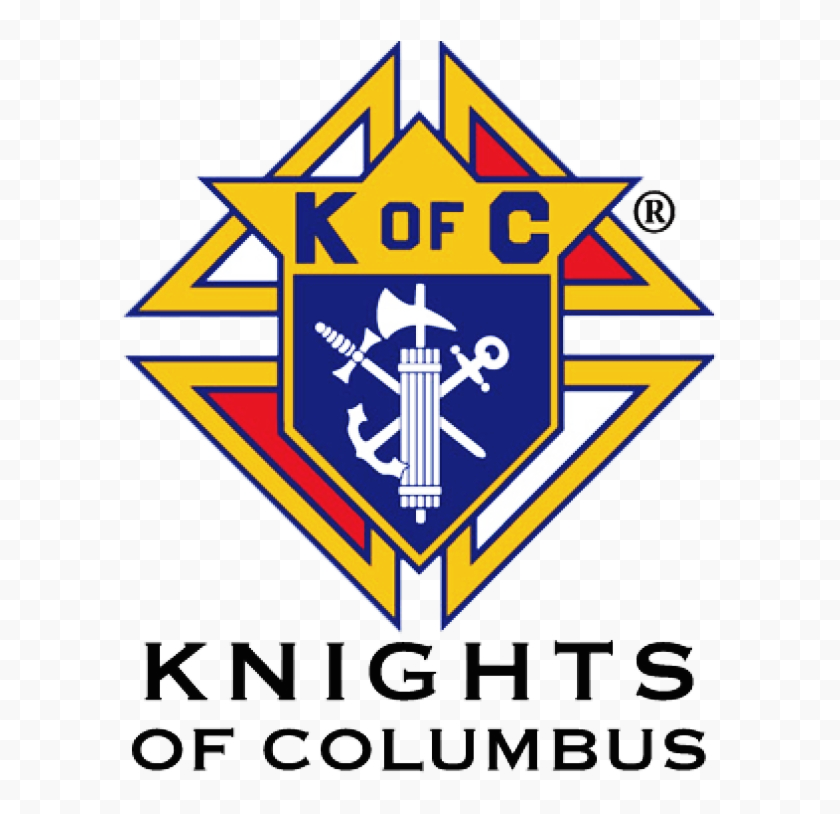 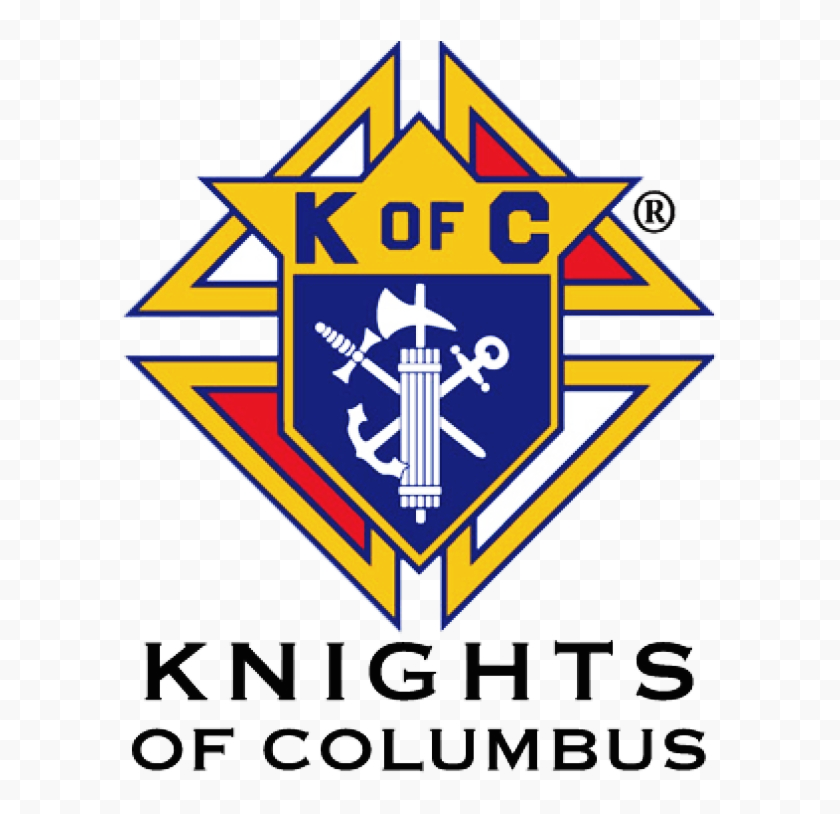  Judy Wilson / Janice MeligakesBereavement MinistryGinny Bittle / Dodie HueteCatholic Communications/EWTNOpen - Contact office if you are interestedCemeteryContact Parish Office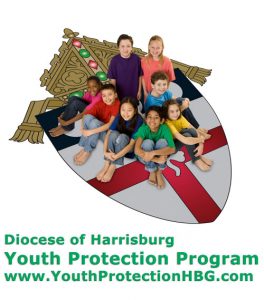 St. Ignatius Loyola RC Church1095 Church Road, Orrtanna, Pennsylvania  17353www.stignatiusofloyola.orgJUNE 25, 2023: 12th SUNDAY IN ORDINARY TIME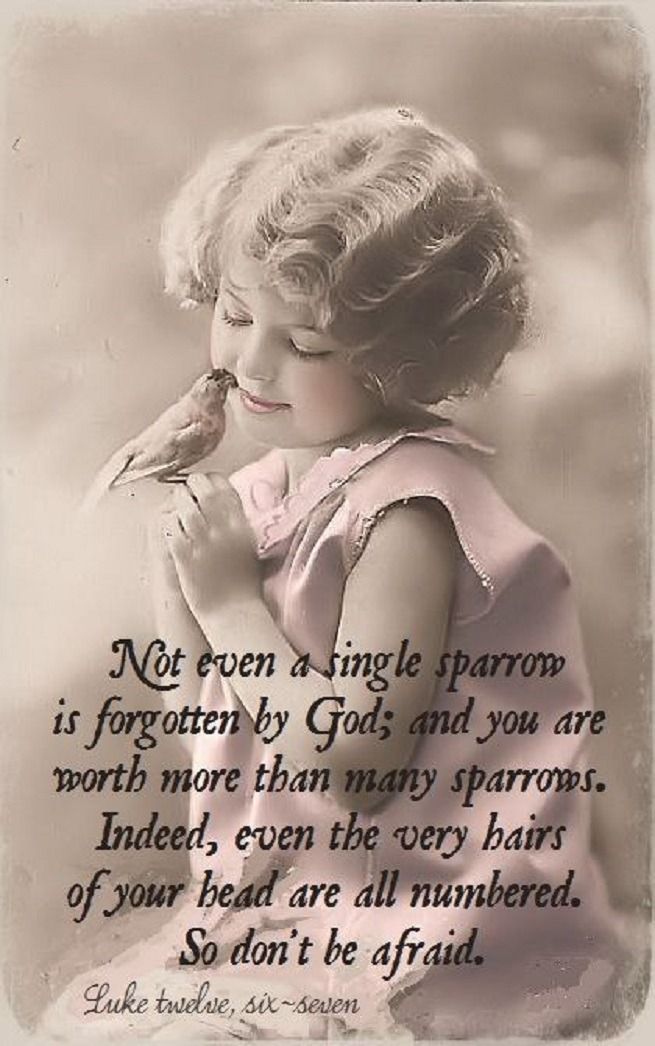             Mass Schedule, Intentions, and Events            for the Week of June 24 to July 2, 2023SATURDAY, June 24–VIGIL MASS 12TH SUNDAY IN ORD.TIME  Jer 20:10-13 / Rom 5:12-15 / Mt 10:26-33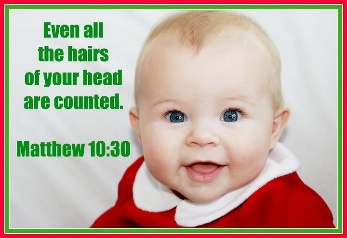 5:00PM  + Patricia SobunSUNDAY, June 25 – 12TH SUNDAY IN OT Jer 20:10-13 /Rom 5:12-15 / Mt 10:26-338:00AM + Carl Leinbach10:30AM ~ People of the Parish Monday, June 26  (Weekday in OT)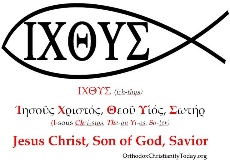 Gn 12:1-9 / Mt 7:1-5Parish Office ClosedTuesday, June 27 – St. Cyril of Alexandria, Bishop and Gn 13:2, 5-18 / Mt 7:6, 12-14                      Doctor of the Church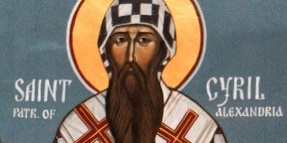 8:00AM - 3:00 PM ~ Office Open      10:00AM  + Jean Dillon Eisenhart11AM: “Something More” Faith Group Wednesday, June 28 – St. Irenaeus, Bishop 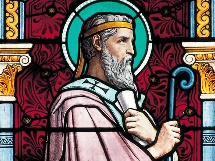 Gn 15:1-12, 17-18 / Mt 7:15-20            and Martyr  8:00AM - 3:00 PM ~ Office Open      10AM: Senior Spirituality Group*   *   *   *   *   *   *   *   *   *   *   *   *   *   *   *   *   *   *   *   *   *   *   *   *   *   *   *   *   *   *   *   *   *   *   *   *   *   *   *   *   *   *   *   *   *   *   *   *   *   *   *   *   *   *   *   *   *   *   *   *   *   *   *   *   *   *   *   *   *   *   *   *   *VIGIL MASS for STS. PETER & PAUL, APOSTLES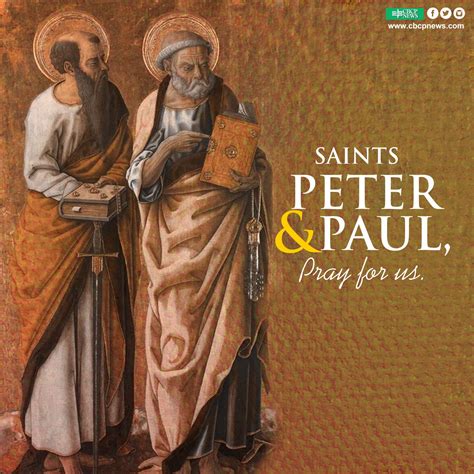 Acts 3:1-10 / Gal 1:11-20 / Jn 21:15-197:00PM  + Michael and Linda Ciavarella      NO Confessions; NO Adoration Thursday, June 29 – STS. PETER & PAUL, APOSTLES   Acts 12:1-11 / 2 Tm 4:6-8, 17-18 / Mt 16:13-19  8:00AM – 3:00PM ~ Office Open  10:00AM  + Sister Ignatia Maria, SSJ10:00AM  + Kevin “Mickey” Finn and the 	Deceased Members of VFW Post 1599 Honor GuardSATURDAY, July 1 – St. Junípero Serra, Priest 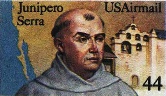 MORNING:  Gn 18:1-15 / Mt 8:5-17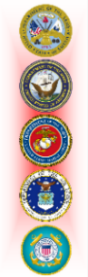 SATURDAY, July 1 –VIGIL MASS 13TH SUNDAY IN ORD.TIME 2 Kgs 4:8-11, 14-16a / Rom 6:3-4, 8-11 / Mt 10:37-42   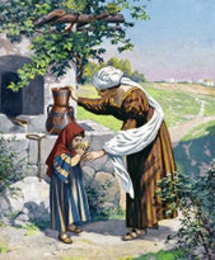 5:00PM  ‒ Spec. Int. for Karlton Smith SUNDAY, July 2 – 13TH SUNDAY IN OT 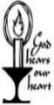 2 Kgs 4:8-11, 14-16a / Rom 6:3-4, 8-11 / 8:00AM  + Christopher DiDio                                 Mt 10:37-42  10:30AM ~ People of the Parish  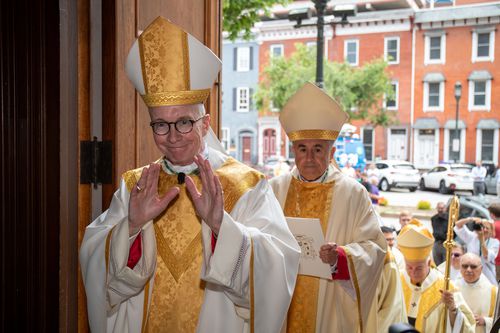 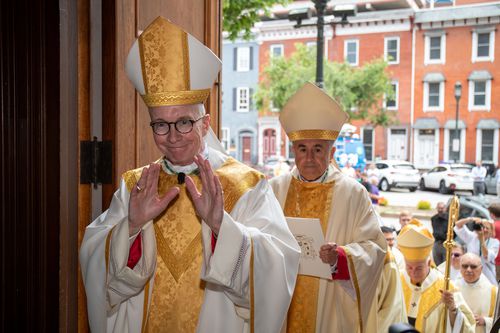 No ‘transgender mandate’ for Catholic Doctors as Biden Admin Declines to Defend Further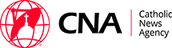 By Kevin J. Jones  |  Denver, Colo., Jun 21, 2023 Catholic organizations and medical professionals won’t be forced to perform gender-transition surgeries or provide insurance coverage for them after the Biden administration declined to defend the challenged “transgender mandate” federal rules with an appeal to the U.S. Supreme Court.Becket, a religious-liberty-focused legal group, served as legal counsel for a coalition of Catholic organizations that represented hospitals, doctors, and clinics in the case known as Sisters of Mercy v. Becerra.In January 2021, a federal district court ruled that the intrusion on the Catholic plaintiffs’ free exercise of religion was sufficient to show “irreparable harm.” A three-judge panel of the U.S. Eighth Circuit Court of Appeals in a Dec. 9, 2022, decision sided with the lower court’s ruling. The Biden administration had appealed the lower court’s ruling but did not ask the Supreme Court to hear a challenge to the appellate ruling by the June 20 deadline.“After multiple defeats in court, the federal government has thrown in the towel on its controversial, medically unsupported transgender mandate,” Luke Goodrich, vice president and senior counsel at the Becket legal group, said June 21. “Doctors take a solemn oath to ‘do no harm,’ and they can’t keep that oath if the federal government is forcing them to perform harmful, irreversible procedures against their conscience and medical expertise.”  The ruling ends a long legal battle related to a similar rule issued under the Obama administration in 2016.The Biden administration’s Department of Health and Human Services issued the contested rule in January 2021. It revised Section 1557 health care rules under the 2010 Affordable Care Act to add “sexual orientation and gender identity” and “reproductive health care services” including “pregnancy termination” to existing “protections against discrimination on the basis of sex.” The rule also reversed Trump-era conscience protections that sought to allow medical professionals to opt out of performing procedures against their beliefs.The rule changes meant that Catholic doctors would be forced to perform purported sex change operations and that Catholic organizations would be forced to cover the procedures in their health insurance plans. The Catholic plaintiffs filed the legal challenge to the Biden administration’s mandate. The Catholic groups argued the mandate violated their religious freedom and their conscientious objections protected by federal law.Plaintiffs included the Religious Sisters of Mercy and their health system and hospitals joined by the Catholic Benefits Association, the Catholic Medical Association, the University of Mary, the Diocese of Fargo, and Catholic Charities of North Dakota. They were also joined by the state of North Dakota.Goodrich said the Catholic doctors and hospitals provide “vital care to patients in need, including millions of dollars in free and low-cost care to the elderly, poor, and underserved.”“This is a win for patients, conscience, and common sense,” he said in a statement.The United States Catholic Conference of Bishops condemned the federal rule in a July 2022 statement. The bishops objected to requiring health care workers “to perform life-altering surgeries to remove perfectly healthy body parts.”The bishops characterized the rule as “a violation of religious freedom and bad medicine.”The mandate was challenged in another federal lawsuit, Franciscan Alliance v. Becerra, which resulted in the Fifth Circuit Court of Appeals striking down the mandate in an August 2022 decision. The deadline to appeal that decision passed last November. In that case, religious medical groups including Franciscan Alliance, Christian Medical and Dental Society, and Specialty Physicians of Illinois had challenged the mandate.____________________________________________________________________________________________________Kevin J. Jones is a senior staff writer with Catholic News Agency. He was a recipient of a 2014 Catholic Relief Services' Egan Journalism Fellowship.The Holy Father, Pope Francis’ Prayer Intentions for 2023                                                 Entrusted to His Worldwide Prayer Network JUNE ⁓ FOR THE ABOLISHMENT OF TORTUREWe pray that the international community may commit in a concrete way to ensuring the abolition of torture, and guarantee support to victims and their families.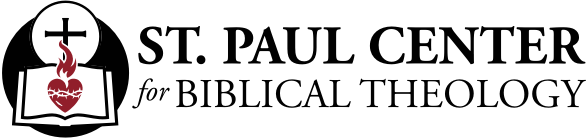          Be Not Afraid: Scott Hahn Reflects            on the Twelfth Sunday of Ordinary TimeOur commitment to Christ will be put to the test.We will hear whispered warnings and denunciations, as Jeremiah does in today’s First Reading.  Even so-called friends will try to trap and trip us up.For His sake we will bear insults and be made outcasts — even in our own homes, we hear in today’s Psalm.As Jeremiah tells us, we must expect that God will challenge our faith in Him, and probe our minds and hearts, to test the depths of our love.“Do not be afraid,” Jesus assures us three times in today’s Gospel.Though He may permit us to suffer for our faith, our Father will never forget or abandon us.  As Jesus assures us today, everything unfolds in His Providence, under His watchful gaze — even the falling of the tiniest sparrow to the ground.  Each one of us is precious to Him.Steadfast in this faith, we must resist the tactics of Satan.  He is the enemy who seeks the ruin of our soul in Gehenna, or aka: hell!We are to seek God, as the Psalmist says.  Zeal for the LORD’s House, for the Heavenly Kingdom of the Father, should consume us, as it consumed Jesus (see John 2:17).  As Jesus bore the insults of those who blasphemed God, so should we (see Romans 15:3).By the gracious gift of Himself, Jesus bore the transgressions of the world, St. Paul tells us in today’s Epistle.  In rising from the dead, He has shown us that God rescues the life of the poor, that He does not spurn His own when they are in distress.  In His great mercy, He will turn toward us, as well.  He will deliver us from the power of the wicked.That is why we proclaim His Name from the housetops, as Jesus tells us.  That is why we sing praise and offer thanksgiving in every Eucharist.  We are confident in Jesus’ Promise — that we who declare our faith in Him before others will be remembered before our Heavenly Father.Readings: Jeremiah 20:10–13;  Psalm 69:8–10, 14, 17, 33–35;  Romans 5:12–15;  Matthew 10:26–33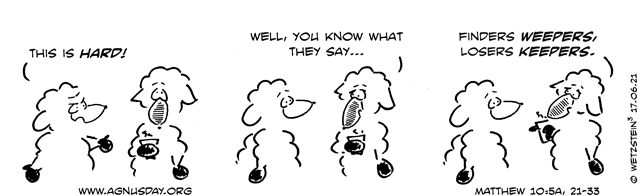 UPDATED: Here’s What You Need to Know 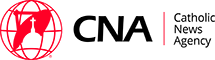 About the National Eucharistic Revival 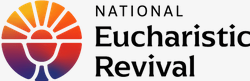 By CNA Staff  |  Washington, D.C. Newsroom, Jun 20, 2023 The National Eucharistic Revival, which launched on the feast of Corpus Christi in 2022, has a mission to “renew the Church by enkindling a living relationship with the LORD Jesus Christ in the holy Eucharist,” as stated on its website.Sponsored by the U.S. Catholic bishops, the revival aims to inspire people to encounter Jesus in the Eucharist. Here is what you need to know about the National Eucharistic Revival:What is the National Eucharistic Revival?The National Eucharistic Revival is a three-year initiative by the U.S. bishops that aims to inspire, educate, and unite the faithful in a more intimate relationship with Jesus in the Eucharist. In a society where the LORD is often forgotten and even a majority of Catholics do not believe in the Real Presence of Christ in the Eucharist, the revival is meant to rededicate the entire nation to the Eucharistic Jesus. The U.S. bishops hope to change the lives of Catholics and non-Catholics alike through a series of Eucharist-centric events including Eucharistic pilgrimages across the nation and a National Eucharistic Congress in 2024. As the campaign organizers say on the revival’s website, those who have been “healed, converted, formed, and unified” by the Eucharist have a mission to teach others “for the life of the world.” This is what the National Eucharistic Revival envisions for the future of this movement.Why are the U.S. Bishops encourage his effort?According to Pew Research Center, only 31% of Catholics believe in the Real Presence of Christ in the Eucharist. It is up to that 31% to spread the Truth to all. As the revival website says: “We all need healing, yet many of us are separated from the very source of our strength. Jesus Christ invites us to return to the source and summit of our faith — his Real Presence in the holy Eucharist.”It is a time to confront the hardships that face people in everyday life. The National Eucharistic Revival is a powerful, uplifting way to rise to this challenge.What has happened so far? Everything started with widespread Eucharistic adoration and processions across the country on the solemnity of Corpus Christi 2022. The first year of the revival focused on diocesan renewal. Individual dioceses across the country offered events to promote and inspire understanding of the Eucharist. “Eucharistic missionaries” from all walks of life were also trained through online and in-person resources the initiative made available to teach about Christ and the Real Presence.What happens next?Each year is dedicated to serving a specific purpose in the National Eucharistic Revival’s mission. The first year of the movement was dedicated to diocesan revival.The secnd year of the revival, which has now begun, is dedicated to fostering eucharistic devotion at the parish level. The movement will culminate in two major events involving Catholics across the entire country. In the summer of 2024, thousands are expected to participate in the National Eucharistic Pilgrimage beginning from each corner of the country and ending in Indianapolis for the National Eucharistic Congress July 17–24. The third and final year, following the National Eucharistic Pilgrimage and Congress, will be dedicated to the Church “going out on mission” to renew the world. What is the National Eucharistic Pilgrimage?The pilgrimage organizers are calling it “our national Emmaus moment,” after the biblical passage in which Jesus walked with two of his disciples along the road to Emmaus.Pilgrims will collectively carry the Eucharistic LORD 6,500 miles, passing through major cities, holy sites, and countryside along the way. Bottom of FormTop of FormBottom of FormIt will begin during the feast of Pentecost, May 17–19, 2024, from four origin points: San Francisco in the west; Bemidji, Minnesota, from the north; New Haven, Conn., from the east; and Brownsville, Texas, from the south.All of the faithful are invited to join in for portions of the pilgrimage to walk with the eucharistic Jesus in cities and through the countryside across the nation.Though everyone is invited to join the pilgrimage, four dozen full-time pilgrims from each corner of the U.S. will make the entire journey. These full-time pilgrims will be young adult Catholics ages 19–29. If you are a young adult interested in applying to be a full-time pilgrim, email hello@eucharisticpilgrimage.org to be notified when the application goes live this summer.What is the National Eucharistic Congress?The National Eucharistic Congress will be “a defining moment in our generation,” according to the website for the event. A five-day event of prayers, speakers, and liturgical celebrations, the congress will be the capstone of the bishops’ three-year National Eucharistic Revival campaign. This major national event will be held in Indianapolis from July 17–21, 2024. Approximately 80,000 Catholics are expected to “worship our risen LORD in his humble disguise” and allow the Holy Spirit to “enkindle a missionary fire in the heart of our nation,” according to the revival website. The congress will have both in-person and remote options, so everyone can take part in this joyful celebration.Where can I go for more information?The best way to obtain more information is to visit the National Eucharistic Revival website. Not only does it have an abundance of learning resources and prayer assistance, but it also has answers to frequently asked questions. The USCCB website also contains a wealth of resources.Friday, June 30 -First Martyrs of the Holy 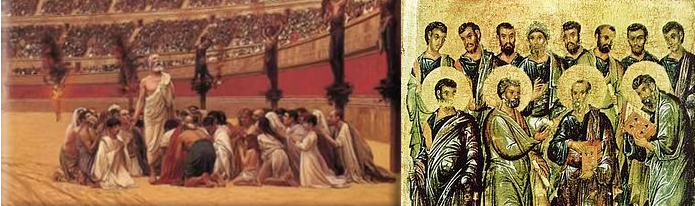 Gn 17:1, 9-10, 15-22 / Mt 8:1-4      Roman Parish Office CLOSED                            Church THE LORD